ICT Acceptable Use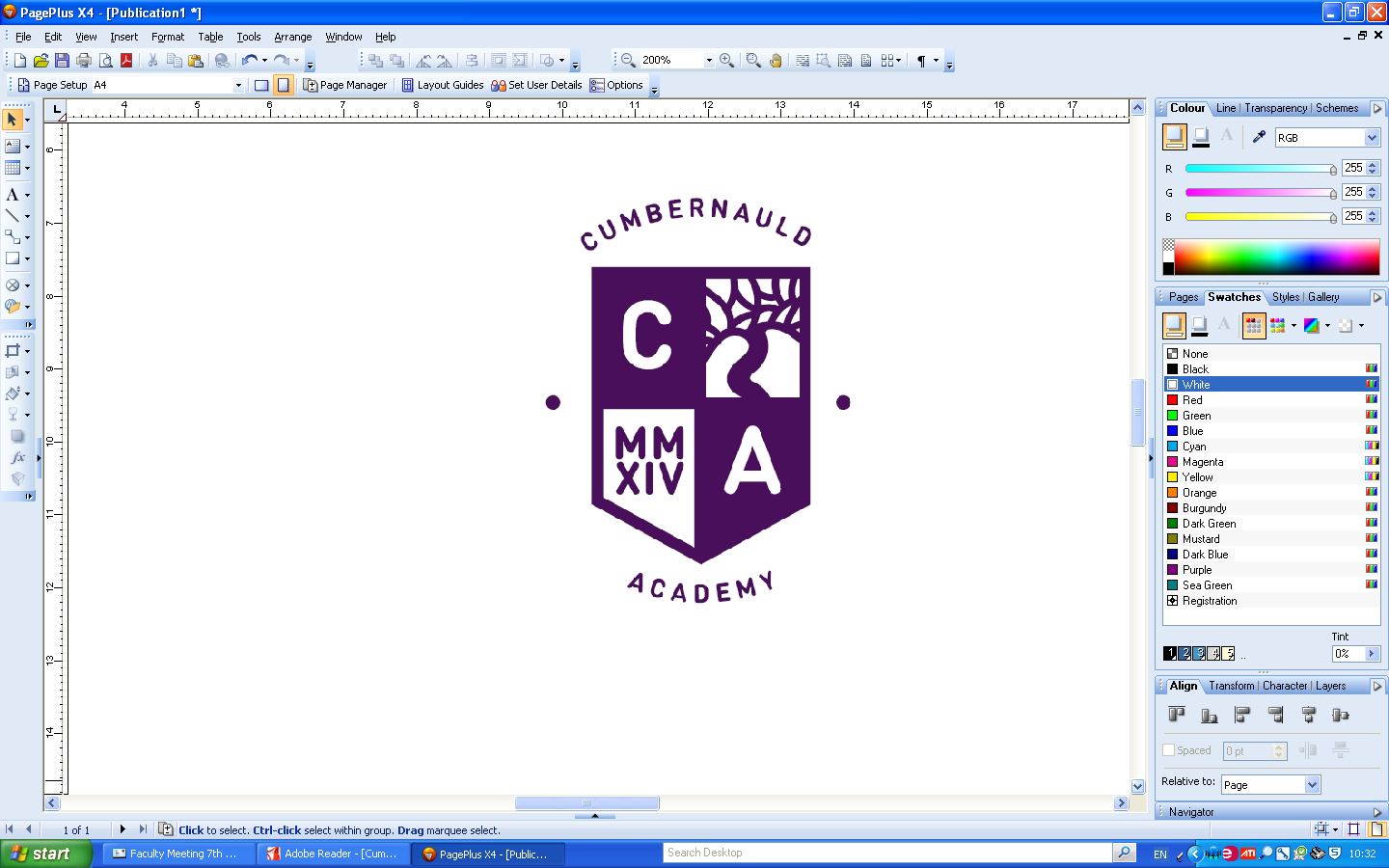 Cumbernauld AcademyI will only access the computer and the school network when given permission by a teacher.I will ask permission from a teacher before I use the Internet.I will not access computer files belonging to others.I will access the school network using my own password only.I will access only those computer discs and CDs for which the teacher has given me permission.I will ensure that any e-mails I send are polite, sensible and responsible.I will only send e-mails to people I know or who are approved by my teacher.  I will not forward chain letters.I will use my official school e-mail account only to send or receive e-mails.I will tell a teacher if I see web pages or e-mails which are offensive or unpleasant.I understand that the school will check my computer files, e-mails and the Internet sites which I visit to ensure that I use the computer and the Internet properly.I will only download material from the Internet if given permission by a teacher.I will only copy and use material as allowed by copyright legislation.   I will ask my teacher if I am not sure of the legal position.When using the Internet and sending e-mails I will protect myself and others by not givingmy namemy home addressmy home telephone numbermy photographany other personal informationany information about othersI will not arrange to meet any on-line contact.   I will tell my teacher about any invitations to meet on-line contacts.I will not use the computers to share copyrighted files.I will not install applications or programs on the computer unless given permission to by the teacher.I will not take digital images or video within the school grounds without written permission from the Head Teacher.Cumbernauld Academy - ICT Acceptable UsePupil Name:……………………………………………………………………   Skills for Life Class ……………Pupil’s Signature:………………………………………………………………………………………Parent’s Signature:…………………………………………………………………………………….